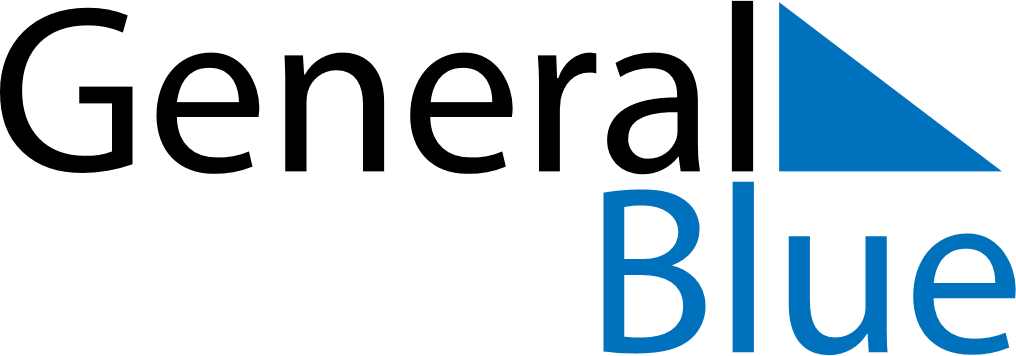 2026 – Q1Cyprus  2026 – Q1Cyprus  2026 – Q1Cyprus  2026 – Q1Cyprus  2026 – Q1Cyprus  JanuaryJanuaryJanuaryJanuaryJanuaryJanuaryJanuaryMONTUEWEDTHUFRISATSUN12345678910111213141516171819202122232425262728293031FebruaryFebruaryFebruaryFebruaryFebruaryFebruaryFebruaryMONTUEWEDTHUFRISATSUN12345678910111213141516171819202122232425262728MarchMarchMarchMarchMarchMarchMarchMONTUEWEDTHUFRISATSUN12345678910111213141516171819202122232425262728293031Jan 1: New Year’s DayJan 6: EpiphanyFeb 23: Ash SundayFeb 24: Clean MondayMar 25: Annunciation, Anniversary of 1821 Revolution